Учебный план Муниципального бюджетного дошкольного образовательного учреждения – детского сада комбинированного вида «Теремок» на 2020-2021 учебный годПояснительная запискаУчебный план является документом, определяющим содержание и организацию образовательной деятельности Муниципального бюджетного дошкольного образовательного учреждения – детского сада комбинированного вида «Теремок» п. Борисовка Белгородской области». Учебный план разработан в соответствии с нормативными правовыми документами: 1. Федеральным законом от 29.12.2012 № 273-ФЗ «Об образовании в Российской Федерации». 2. «Санитарно-эпидемиологическими требованиями к устройству, содержанию и организации режима работы дошкольных организациях». СанПиН 2.4.1.3049-13, утвержденные постановлением Главного государственного санитарного врача Российской Федерации от 15 мая 2013 года № 26, (далее – СанПиН). 3. Приказом Министерства образования и науки Российской Федерации от 17.10.2013 № 1155 «Об утверждении федерального государственного образовательного стандарта дошкольного образования» (Зарегистрировано в Минюсте России 14.11.2013 N 30384). 4. Приказом Министерства образования и науки Российской Федерации от 13.08.2013 г. № 1014 «Об утверждении Порядка организации и осуществления образовательной деятельности по основным общеобразовательным программам – образовательным программам дошкольного образования». МБДОУ работает в режиме пятидневной рабочей недели. В образовательном учреждении функционирует 17 групп укомплектованных в соответствии с возрастными нормами: Количество и продолжительность организованной образовательной деятельности: для детей раннего возраста от 2 до 3 лет длительность организованной образовательной деятельности не превышает 10 мин. Образовательная деятельность осуществляется в первую и во вторую половину дня (по 8 - 10 минут); для детей от 3 до 4-х лет – не более 15 минут для детей от 4-х до 5-ти лет – не более 20 минут, для детей от 5 до 6-ти лет – не более 25 минут,для детей от 6 до 7 лет – не более 30 минут Максимально допустимый объем образовательной нагрузки в первой половине дня в младшей и средней группах не превышает 30 и 40 минут соответственно, а в старшей и подготовительной – 45 минут и 1,5 часа соответственно. В середине времени, отведенного на организованную образовательную деятельность, проводятся физкультурные минутки. Перерывы между периодами организованной образовательной деятельности – не менее 10 минут. Образовательная деятельность, требующая повышенной познавательной активности и умственного напряжения детей, организовывается в первую половину дня. Для профилактики утомления детей проводятся физкультурные, музыкальные занятия (ч. XI п.11.4, 11.9 – 11.13 СанПиН 2.4.1.3049-13). Физическое воспитание детей направлено на улучшение здоровья и физического развития, расширение функциональных возможностей детского организма, формирование двигательных навыков и двигательных качеств. Двигательный режим, физические упражнения и закаливающие мероприятия осуществляются с учетом здоровья, возраста детей и времени года. Используются формы двигательной деятельности: утренняя гимнастика, занятия физической культурой в помещении и на воздухе, физкультурные минутки, подвижные игры, спортивные упражнения. Для реализации двигательной деятельности детей используется оборудование и инвентарь физкультурного зала, спортивной площадки, спортивных уголков в группах, в соответствии с возрастом ребенка. Занятия по физической культуре проводятся для детей в возрасте от 3 до 7 лет 3 раза в неделю (2 раза в помещении, 1 раз в неделю на прогулке).Длительность занятий по физическому развитию зависит от возраста детей и составляет: во второй младшей группе – 15 мин.; в средней группе – 20 мин.; в старшей группе – 25 мин.;в подготовительной – 30 мин.Один раз в неделю круглогодично организовываются занятия по физическому развитию детей на открытом воздухе. Их проводят только при отсутствии у детей медицинских противопоказаний и наличии у детей спортивной одежды, соответствующей погодным условиям. В теплое время года при благоприятных метеорологических условиях организованная образовательная деятельность по физическому развитию проводится на открытом воздухе. Для достижения достаточного объема двигательной активности детей используются все организованные формы занятий физическими упражнениями с широким включением подвижных игр, спортивных упражнений. Работа по физическому развитию проводится с учетом здоровья детей при постоянном контроле со стороны старшей медицинской сестры (ч. XII п.12.1-12.2, 12.4-12.5 СанПиН 2.4.1.3049-13). Содержание Программ обеспечивает развитие личности, мотивации и способностей детей в различных видах деятельности и охватывает структурные единицы, представляющие определенные направления развития и образования детей – образовательные области: социально-коммуникативное развитие; познавательное развитие; речевое развитие; художественно-эстетическое развитие; физическое развитие. Каждая образовательная область включает в себя следующие структурные единицы:Образовательная область «Социально-коммуникативное развитие»: социализация, развитие общения, нравственное воспитание (патриотическое); ребенок в семье и обществе; самообслуживание, самостоятельность, трудовое воспитание; формирование основ безопасности.Образовательная область «Познавательное развитие»: формирование элементарных математических представлений; развитие познавательно-исследовательской деятельности; ознакомление с предметным окружением; ознакомление с социальным миром; ознакомление с миром природы. Образовательная область «Речевое развитие»: развитие речи; художественная литература.Образовательная область «Художественно-эстетическое развитие»: приобщение к искусству; изобразительная деятельность; конструктивно-модельная деятельность; музыкальная деятельность.Образовательная область «Физическое развитие»: формирование начальных представлений о здоровом образе жизни; физическая культура. Организованная образовательная деятельность в каждой возрастной группе не превышает допустимые нормы. В учебном плане предложено распределение основных видов деятельности, которое дает возможность ДОУ использовать модульный подход. Учебный план позволяет использовать принципы дифференциации и вариативности, а также обеспечивает своевременное познавательное, социальное и личностное развитие ребенка на каждом возрастном этапе его жизни.ПРИНЯТОна педагогическом совете МБДОУ – д/с комбинированного вида «ТеремокПротокол  № 4  от  26 августа 2020 г.УТВЕРЖДАЮ 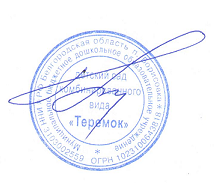 Заведующий  МБДОУ – д/с комбинированного вида «Теремок_____________    Рудась Н.Э.Приказ № 40-О  от  31 августа 2020 г.                                                      ВозрастнаякатегорияКоличество группНаправленность группот 2 до 3 лет 1общеразвивающая от 3 до 4 лет 3общеразвивающая от 4 до 5 лет 3общеразвивающая от 5 до 6 лет 3комбинированная для детей с ТНР, (РАС, ЗПР)от 6 до 7 лет 3общеразвивающаяот 6 до 7 лет2компенсирующая для детей с ТНРот 6 до 7 лет 1комбинированная для детей с ТНР ОРГАНИЗОВАННАЯ ОБРАЗОВАТЕЛЬНАЯ ДЕЯТЕЛЬНОСТЬОРГАНИЗОВАННАЯ ОБРАЗОВАТЕЛЬНАЯ ДЕЯТЕЛЬНОСТЬОРГАНИЗОВАННАЯ ОБРАЗОВАТЕЛЬНАЯ ДЕЯТЕЛЬНОСТЬОРГАНИЗОВАННАЯ ОБРАЗОВАТЕЛЬНАЯ ДЕЯТЕЛЬНОСТЬОРГАНИЗОВАННАЯ ОБРАЗОВАТЕЛЬНАЯ ДЕЯТЕЛЬНОСТЬОРГАНИЗОВАННАЯ ОБРАЗОВАТЕЛЬНАЯ ДЕЯТЕЛЬНОСТЬОРГАНИЗОВАННАЯ ОБРАЗОВАТЕЛЬНАЯ ДЕЯТЕЛЬНОСТЬОРГАНИЗОВАННАЯ ОБРАЗОВАТЕЛЬНАЯ ДЕЯТЕЛЬНОСТЬОРГАНИЗОВАННАЯ ОБРАЗОВАТЕЛЬНАЯ ДЕЯТЕЛЬНОСТЬ1-я младшая группа2-я младшая группаСредняя группаСтаршая группаСтаршая группа комбинированного видаПодготовитель- ная группаПодготовитель-ная группа комбинированного видаПодготовитель-ная группа компенсирующей направл. Физическое развитие (помещение)2 раза в неделю 2 раза в неделю 2 раза в неделю 2 раза в неделю 2 раза в неделю 2 раза в неделю 2 раза в неделю 2 раза в неделю Физическое развитие(на воздухе)- 1 раз в неделю 1 раз в неделю 1 раз в неделю 1 раз в неделю 1 раз в неделю 1 раз в неделю 1 раз в неделю Социально-коммуникативное развитие/ (социальный, природный мир)1 раз в неделю 1,5 раза в неделю 1,5 раза в неделю 1,5 раза в неделю 1,5 раза в неделю 2 раза в неделю1,5 раза в неделю1,5 раза в неделюПознавательное развитие/ (математическое раз-е)1 раз в неделю 1 раз в неделю 1 раз в неделю 1 раз в неделю 1 раз в неделю 1 раз в неделю 1 раз в неделю 1 раз в неделю Познавательное развитие/ Обучение грамоте---1 раз в неделю 1 раз в неделю1,5 раза в неделю1 разв неделю1 разв неделюРечевое развитие1,5 раз в неделю 1 раз в неделю 1 раз в неделю 1 раз в неделю 1 раз в неделю 1 раз в неделю 1 раз в неделю 1 раз в неделю Художественно-эстетическое развитие/Рисование 1 раз в неделю 1 раз в 2 недели 1 раз в 2 недели 1 раз в 2 недели 1 раз в 2 недели 1 раз в 2 недели 1 раз в 2 недели 1 раз в 2 недели Художественно-эстетическое развитие/Лепка 1 раз в 2 недели1 раз в 2 недели 1 раз в 2 недели 1 раз в 2 недели 1 раз в 2 недели 1 раз в 2 недели 1 раз в 2 недели 1 раз в 2 недели Художественно-эстетическое развитие/Аппликация - 1 раз в 2 недели 1 раз в 2 недели 1 раз в 2 недели 1 раз в 2 недели 1 раз в 2 недели 1 раз в 2 недели 1 раз в 2 недели Художественно-эстетическое развитие/  Конструиро-вание 1 раз в 2 недели 1 раз в 2 недели 1 раз в 2 недели 1 раз в 2 недели 1 раз в 2 недели 1 раз в 2 недели 1 раз в 2 недели 1 раз в 2 недели Речевое развитие/ Чтение худ. литературы1 раз в 2 недели 1 раз в 2 недели 1 раз в 2 недели 1 раз в 2 недели 1 раз в 2 недели 1 раз в 2 недели 1 раз в 2 недели 1 раз в 2 недели Речевое развитие/ Коррекционное (развитие речи)- - --2 раза в неделю-3 раза в неделю3 раза в неделюХудожественно-эстетическое развитие/Музыка 2 раза в неделю2 раза в неделю2 раза в неделю2 раза в неделю2 раза в неделю2 раза в неделю2 раза в неделю2 раза в неделюИТОГО: 10 занятий в неделю11 занятий в неделю11 занятий в неделю12 занятий в неделю14 занятий в неделю13 занятий в неделю15 занятий в неделю15 занятий в неделюДопустимый объем недельной образовательной нагрузки1час 40 мин2 часа 45 мин4 часа6 часов 15 мин6 часов 15 мин8 часов 30 мин8 часов 30 мин8 часов 30 минФактический объем недельной образовательной нагрузки1 час 40 мин2 часа 45 мин3 часа 40 мин5 часов 5 часов 50 мин6 часов 30 мин7 часов 30 мин7 часов 30 мин